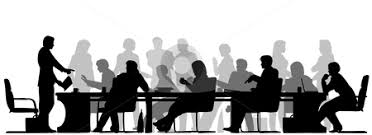 SPARTA COMMUNITY UNIT DISTRICT #140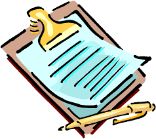 BOARD HIGHLIGHTS	The following is a brief summary of the Board of Education regular meeting held on October 12, 2023.PersonnelThe Board of Education employed Heather Howe as a six-hour cook.Ashley Reagan was employed as a substitute teacher until the second semester when she will be the full-time Art teacher at Sparta High School.Kristy Young was granted a maternity leave-of-absence.FinancialThe high school officials’ pay was increased as per Cahokia Conference updated fees.The transportation contract with Zweigart Bus Service was approved.MiscellaneousStudent #2324-01 will be allowed early graduation in December 2023.  The next regular meeting is scheduled for November 9, 2023, at Sparta Lincoln School at 7 p.m.Angela CraigPresidentMekalia CooperVice PresidentJennifer MorganSecretaryRyan PillersBoard TreasurerHeatherPriceCoreyRheineckerRobSoderlund Chris Miesner, SuperintendentChris Miesner, SuperintendentChris Miesner, SuperintendentChris Miesner, SuperintendentChris Miesner, SuperintendentChris Miesner, SuperintendentChris Miesner, Superintendent